Аджаматова Саида ИдрисовнаМБОУ ДО Дом детского творчества и МБОУС(К)ОШ №18Педагог дополнительного образования и учитель ритмикиСценарий мероприятия на тему «Неразлучные друзья-взрослые и дети»Цели:воспитание любви и уважения к своим близким: маме, папе, бабушке и дедушке;воспитание детей помощниками;научить бережно хранить семейные реликвии, изучать и знать свою родословную.Оборудование:1. Плакат “Неразлучные друзья – взрослые и дети”.2. Нарисованные портреты взрослых и детей .3. Выставки:“Мы рисуем” (рисунки детей о дедушках),“Мы сочиняем” (рассказы детей о бабушках и дедушках),“Чудеса своими руками” (совместные поделки детей и их родителей),“Мое родословное дерево” (родословные детей).4. Магнитофон, запись песни “Родительский дом”, музыкальный инструмент: фортепиано.5. Костюмы сказочных героев: для домовенка Кузи: парик, лепка, лапти, жилетка, рубашка, трико; для волшебницы: волшебная палочка, корона, накидка.6. Бабушкин сундук с реликвиями.7.Для конкурсов: канат, 2 корзинки, 2 кастрюли, муляжи фруктов и овощей (по 2 экземпляра), 2 пустых пакета молока, 2 пустые упаковки из-под печенья.Ход мероприятия:(Дети исполняют песню “Крыша дома твоего”)Ведущий: Добрый день, уважаемые гости, родители и ребята. Как хорошо, что мы с вами собрались вместе под крышей нашего дома, где встретились (читают хором) “Неразлучные друзья – взрослые и дети”. Давайте сегодня вместе поговорим о родительском доме, в котором родились и растем и о самых близких людях, которые заботятся о нас.(Раздается сильный стук в дверь класса. Появляется домовенок Кузя, очень торопится).Домовенок Кузя: Ребята, помогите мне, пожалуйста! Я так устал.Ведущий: Да ты кто? Может быть вы, ребята, узнали, кто это?Домовёнок: Я добрый домовенок Кузя, разве вы меня не узнали?Ведущий: Узнали. А почему же ты так устал?Домовёнок: Я случайно узнал, что вы сегодня будете говорить о мамах и папах, о бабушках и дедушках и вспомнил, что на чердаке дома, где я живу, я видел старый-престарый сундук с очень интересными вещами. Я долго его искал и, наконец, нашел. Еле-еле его вам доставил. Он очень тяжелый. Этот сундук непростой. Это бабушкин сундук. В нем чего только нет.Ведущий: Кузя, а ты ничего не забыл?Домовёнок: Нет вроде бы.Ведущий: Ребята, а как вы думаете? О чем забыл домовенок Кузя, когда вошел к нам? (Он забыл поздороваться).Домовёнок: Ой! Как же это так!Здравствуйте гости, родители и ребята!Давайте все вместе посмотрим, что же хранится в бабушкином сундуке?(Открывают сундук)Ведущий: Правда, Кузя в нем такие ценные вещи хранятся.(По порядку ведущий достает вещи, подготовленные дети узнают свои и рассказывают о них, домовенок хвалит детей за рассказы).1. Родословная2. Папина пилотка.3. Архивная справка и медаль “Ветеран труда”.Домовёнок: А что еще на самом дне бабушкиного сундука лежат старые необычные треугольные письма и на них есть обратный адрес (читает). Действующая армия, полевая почтовая станция, 1942 год.Ведущий: Это ребята, старые солдатские письма моего дедушки. Мой дедушка в 1942 году добровольцем ушел на фронт и погиб. В память о нем наша семья хранит дедушкины письма с войны. Ребята, какой праздник мы отмечаем 9 мая?(Дети отвечают)Ведущий: Да, 9 мая люди празднуют День победы в Великой Отечественной войне. В нашем городе, в школе-интернате № 1 есть музей Боевой Славы, где хранятся документы, личные вещи, письма наших земляков, воевавших на фронте.В этой школе работал дедушка Абдрахимова Ямиля.Слово дедушке (дедушка рассказывает о работе музея и приглашает детей с учителем посетить музей).(Ведущий благодарит дедушку за выступление и за приглашение в музей)Ведущий: Спасибо и тебе, Кузя, очень много мы узнали о вещах, которые хранятся в этом сундуке. А самое главное, что люди берегут такие реликвии, передают их из поколения в поколение и каждое поколение знает историю этих реликвий.Домовёнок: Мне пора возвращаться. А бабушкин сундук с ценными вещами поставить на место.(Собирается уходить и вдруг вспоминает)Я совсем забыл. Это же не всё. Я хочу загадать детям загадку. А они пусть отгадают о ком она:Я вам загадаю загадку,А вы отгадайте её:Кто ставит на пятку заплатку,Кто гладит и чинит бельё?Кто дом поутру прибивает,Разводит большой самовар?Кто с младшей сестрёнкойИ водит её на бульвар?Чьи волосы снега белее,А руки желты и сухи?Кого я люблю и жалею?О ком сочинил я стихи? (О бабушке)(Кузя хвалит детей и, прощаясь, уходит)Ведущий: Бабушки прожили долгую жизнь, много испытаний выдержали они. Наши бабушки очень мудрые и добрые. К их советам надо внимательно прислушиваться. У некоторых бабушек неважное здоровье, поэтому нужно им помогать. Как мы можем помочь своим бабушкам?(Дети отвечают)Ведущий: Относиться внимательно и помогать надо не только своей бабушке. Не забывайте проявлять милосердие к чужим одиноким больным, престарелым людям. Кто хочет рассказать о своей бабушке?(Заслушиваются рассказы двух детей)Ученица: А моя бабушка сегодня здесь. Её зовут Мария Ивановна. Я её очень люблю. (Внучка подбегает к бабушке, обнимает её, целует и рассказывает о ней)Слово бабушке (бабушка рассказывает о том, как помогает ей внучка)Ведущий: Я думаю, что все внуки помогают своим бабушкам. А вот как помогают, мы все сейчас увидим. Я хочу провести с вами игру “Помоги бабушке принести продукты”.(Проводится игра)Бабушка: Спасибо вам, дети, мы увидели, что вы умеете помогать бабушкам.Ведущий: Спасибо вам за такую чудесную игру. Наши дети любят и помогают своим бабушкам. Об этом они рассказали в своих сочинениях. Сегодня для всех бабушек мы поем песню.(Дети поют “Песенку про бабушку”. Муз. М. Парцхаладзе, сл. М. Лаписовой).Ученик: А я хочу рассказать о своём дедушке (рассказ о дедушке)Ученики:А я нарисовал, как мы с дедушкой строим дом (показывая свои рисунки)- А я нарисовала, как мы с дедушкой носим воду, чтобы поить коров.А я нарисовал, как мы с дедушкой рыбачим.- А я нарисовала, как мы с дедушкой собираем сено.Ведущий: Чем бы вы хотели быть похожи на своего дедушку?(Дети отвечают)Ведущий: У каждого дедушки есть хорошие черты характера, поэтому вы и хотели бы быть похожими на своего дедушку?Ученики: - А мой папа тоже похож на дедушку.- А моя мама похожа на бабушку.- Мой папа гулял со мной, он учил меня кататься на коньках.- А мы с папой ходили в шашечный клуб. И ещё он мне очень интересное рассказывал.- А я гуляла с мамой, а папа сдавал последний экзамен. Он рассказывал мне, как это трудно. Теперь мой папа – программист.- А у нас дома был настоящий субботник, все – все трудились! Папа сказал, что это полезно – мускулы потренировать. И я тоже помогал. Мама нас хвалила!- А мой папа загадывает мне столько занимательных загадок!- А мы с мамой обсуждаем прочитанные книги.- А моя мама всегда играет со мной в куклы и в мяч…- Думаете, папа не играет со мной: он научил меня в настольный теннис играть, я уже один раз выиграл у него.Ведущий: Дети, вы любите, когда мама с папой проводят с вами много времени?(Ответы детей)Ведущий: Для этого нужно, чтобы ваши родители меньше уставали, поэтому больше им помогайте, старайтесь не огорчать их. Сегодня у нас в гостях наши мамы – Щетинкина Людмила Евдокимовна и Ваганова Валентина Павловна. Давайте послушаем их.(Мамы заранее готовят ответы на вопросы: 1. Как вы проводите с детьми свободное время? 2.Как дети помогают вам в домашних делах? 3.Как вовлекаете детей в домашнюю работ 4.Как приучаете к домашнему труду?)Одна из мам: Моя дочка всегда помогает мне, когда я варю борщ или щи. Она знает, какие продукты нужны для их приготовления. Вот мы сейчас и посмотрим, справитесь ли вы с этой задачей.Проводится конкурс “Помощники”Участвуют 2 команды по 3 человека. Условия конкурса: на подносах муляжи продуктов, необходимых для приготовления борща и щей, а также лишние. Ребята должны выбрать те из них, из которых готовят борщ или щи и сообщить рецепт его приготовления.Одна из мам: Молодцы, значит, вы не только кушать умеете, но и помочь сможете.Один из пап: А я хочу провести соревнования по перетягиванию каната и посмотреть, какие! Силы вы сильные и ловкие. Нужны 2 команды мальчиков по 5 человек (проводится соревнования)Молодцы! Силы и ловкости у вас не отнять. Но чтобы стать настоящими мужчинами, нужно постоянно закаляться и заниматься спортом. Мы с сыном часто ходим на лыжах. Да, сынок?Сын: Да, А ёщё мы умеем мастерить. Мы вместе с папой сделали на день рождения младшей сестрёнке мебель из спичных коробков для её кукол.Ведущий: У нас в классе все умеют творить чудеса своими руками. Вот здесь на выставке вы увидите поделки ребят, изготовили вместе с родителями. А теперь для пап и мам споём песню.(“Песенка про папу” муз. В. Шаинского).Ведущий: Мы завершаем разговор о неразлучных друзьях. Что значит быть неразлучными друзьями?(Заслушиваются ответы детей)Ведущий: Я, надеюсь, вы будете ёщё больше заботится о самых близких людях и тогда они всегда будут рядом с вами. А сейчас закройте глазки. Представьте себе, что я - волшебница.(Ведущая одевает накидку и корону волшебницы, берёт волшебную палочку).У меня в руках волшебная палочка и я могу исполнить только одно желание каждого. Подумайте, чтобы вы сделали волшебное для своих близких: мам, пап, бабушек, дедушек. До кого я дотронусь волшебной палочкой, могут сказать своё желание вслух.Последнее желание: Я хочу, чтобы в каждом доме было всегда тепло, светло и радостно.Ведущий: Сегодня, на память о нашем классном часе мы дарим гостям и родителям наш талисман тепла, добра и радости. Мы желаем, чтобы в вашем доме всегда улыбалось солнышко.(Звучит песня “Родительский дом”, дети дарят свои сувениры).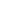 